Pressemelding 26. juni 2013Frankrike markerer Tour de France 100-årsjubileum med minnemynter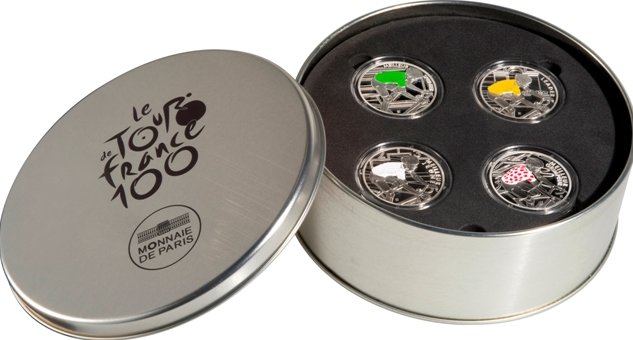 Tour de France har blitt arrangert hvert år siden 1903 og i år holdes det hundrede klassiske sykkelrittet i Frankrike. I anledning av 100 års jubileet har det Det Statlige Franske Myntverket Monnaie de Paris slått offisielle Tour de France minnemynter i både sølv og gull. Samlerhuset er den offisielle representanten for Det statlige Franske Myntverket i Norge. «Minnemyntene i sølv har et helt eget motiv med gravering av sykkeltrøyene til de mest suksessrike rytterne. Selve trøyene på minnemyntene er preget i farger mens selve myntene i sølv,» forteller Ole Bjørn Fausa fra Samlerhuset. Tour de France er ikke bare ett av verdens absolutt tøffeste sykkelritt, det er også ett av verdens mest populære idrettsarrangementer. Rittet sendes på mer enn 100 TV kanaler i over 190 land verden over. Årets ritt starter i Korsika – det eneste området i Frankrike som ikke tidligere har vært vertskap for konkurransen – og fortsetter gjennom øvrige deler av Frankrike. «Sykkelsportens popularitet har økt kraftig i Norge de siste årene. Dette skyldes nok en serie sterke norske resultater i nettopp Tour de France. Det Statlige Franske Myntverkets jubileumsmynter kan sees på som en hyllest til dem,» konstaterer Ole Bjørn Fausa.For høyoppløselige bilder, vennligst klikk her.For ytterligere informasjon, ta kontakt med:SamlerhusetOle Bjørn Fausa: +47 908 56 991 ole.bjorn.fausa@samlerhuset.no  Släger PressetjenesteHenning Sverdrup: +47 907 95 947henning@slaeger.com 